ОСНОВНО УЧИЛИЩЕ “СВ. СВ. КИРИЛ И МЕТОДИЙ”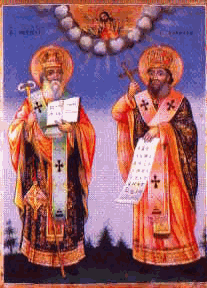 6600 гр. Кърджали                                                                                            директор: 0361/ 6 53 97гр. Кърджали,                                                                              тел./факс: 0361/6 59 26, 0361/2 27 33ул. “Ген. Чернозубов” № 19                     web: www.svetii-kardjali.org ; e-mail ou_svetii_kj@abv.bgИНФОРМИРАНО СЪГЛАСИЕ ОТ РОДИТЕЛДолуподписаният……………………………………………………………………………..., родител/настойник на ………………………………………………………………………, ученик/чка  от………… клас при ОУ „Св. Св. Кирил и Методий“ гр. Кърджали за учебната 20...../20.....година, удостоверявам, че давам съгласието си да бъдат публикувани снимки от изяви и събития на училището, в които участва синът / дъщеря ми. Дата: ……………..						Подпис: …………Гр. Кърджали                                                                  / ………………………………. / 